NAJAVA ZA MEDIJEU GLIPTOTECI HRVATSKE AKADEMIJE ZNANOSTI I UMJETNOSTI OTVORENA IZLOŽBA LATICA IVANIŠEVIĆ – S LATICOM U VRTU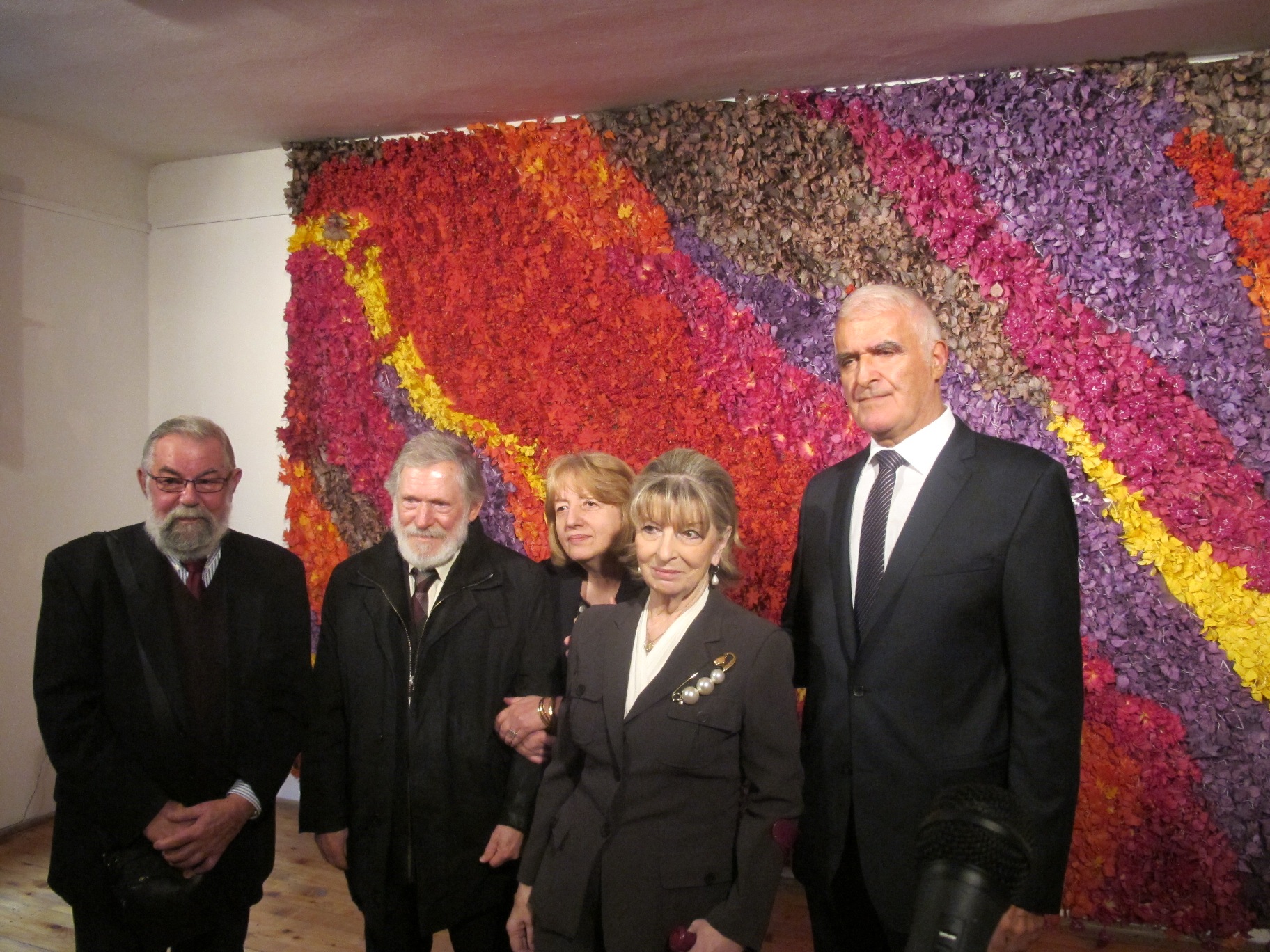 Zagreb, 10. listopada 2015. – U Gliptoteci Hrvatske akademije znanosti i umjetnosti u subotu 10. listopada otvorena je izložba Latica Ivanišević – S Laticom u vrtu na kojoj su izložene tapiserije i drugi radovi ove istaknute hrvatske likovne umjetnice. Izložbu je otvorio predsjednik HAZU akademik Zvonko Kusić koji je istaknuo da je Latica Ivanišević iznimna umjetnica koja je u posljednjim desetljećima obilježila ne samo likovnu scenu Zagreba i Hrvatske, nego i cjelokupnu hrvatsku kulturu, posebno kao scenografkinja. Podsjetio je pritom na neke od njenih najvećih scenografskih projekata, kao što su scenografije vezane uz Božić, a spomenuo je i njenog oca, istaknutog pjesnika i prevoditelja Dragu Ivaniševića i majku Ines Šilović koja je utemeljila folklorni ansambl Lado, zahvaljujući kojima je odrastala u intelektualnom ozračju. „Zbog toga se morala jako truditi da opravda svoje veliko obiteljsko ime i u tome je uspjela. Kulturna scena Zagreba i Hrvatske, njen europski i svjetski štih, bio bi siromašniji bez Latice Ivanišević“, zaključio je akademik Kusić. Izložba ostaje otvorena do nedjelje 18. listopada. Autor likovog postava je arhitekt Mario Beusan.Marijan LipovacUred za odnose s javnošću i medije HAZU                                                           